Angående skrivelsen om en skoglig åtgärd i ett ädellövsbestånd inom Svartedalens naturreservat

Bakgrund

Föreningen Rädda Svartedalens Vildmark har i en skrivelse daterad den 18 januari 2023 inkommit med synpunkter, frågor och förslag kring en utförd gallring på fastigheten Svartedalen 1:23 i Kungälvs kommun, vid området Grandalen. Det gallrade beståndet ligger i Svartedalens naturreservat. Med detta dokument avser Skogsstyrelsen att besvara de frågor och bemöta de förslag som framställdes i skrivelsen. 
Svar på frågeställningarHar markägaren samrått med Skogsstyrelsen om de skogliga åtgärderna?

Nej, åtgärden var ej anmäld för samråd enligt 12 kap. 6 § miljöbalken och Skogsstyrelsen har ej genomfört något samråd med markägare eller ombud. Enligt uppgift från Länsstyrelsen har Västkuststiftelsen, som förvaltar reservatet, samrått med fastighetsägaren innan åtgärden ägde rum. Fastighetsägaren informerade då att gallring i Grandalen skulle utföras för att gynna eken. Har ädellövskogen naturvärdesinventerats före avverkningarna?

I området finns ett naturvärdesobjekt (N 3587-1997) registrerat efter ett fältbesök av personal från Skogsstyrelsen i maj 1997. I närtid har dock inte Skogsstyrelsen besökt området och inventerat eventuella naturvärden. Området omfattas också av Länsstyrelsens lövskogsinventeringar i Kungälvs kommun längre tillbaka i tiden. Andra genomförda inventeringar kan också ha förekommit som ej är kända för oss i dagsläget. Vilka skyldigheter har markägaren att beakta dokumenterade naturvärden i området?

Markägaren har vid skogsbruksåtgärder ett ansvar om att vidta hänsyn till både natur- och kulturvärden. När en skogsbruksåtgärd kan komma att väsentligt ändra naturmiljön ska en anmälan för samråd lämnas in till Skogsstyrelsen enligt 12 kap. 6 § miljöbalken. Enligt 4 § Skogsstyrelsens föreskrifter och allmänna råd om anmälningsskyldighet för samråd enligt 12 kap. 6 § miljöbalken avseende skogsbruksåtgärder ska skogsbruksåtgärder i ett skogsområde som från en samlad bedömning av biotopens struktur, artinnehåll, historik och fysiska miljö har mycket höga naturvärden och har mycket stor betydelse för skogens flora och fauna och utgör eller kan förväntas utgöra livsmiljö för akut hotade, starkt hotade, sårbara eller nära hotade arter anmälas för samråd. I de allmänna råden till 4 § föreskrifterna anges att kriterierna för den typ av skogsområde som omfattas av föreskriften motsvaras de för nyckelbiotoper. Skogsområdet behöver dock inte vara registrerat som nyckelbiotop av myndighet för att omfattas av föreskriften. Ett naturvärdesobjekt är ett område som har konstaterats hysa vissa naturvärden men ej på den nivå och av den kvalitet som krävs för att området ska kunna klassas som en nyckelbiotop. Skogsstyrelsen gör därigenom bedömningen utifrån vad vi känner till om området att anmälningsskyldighet ej förelåg för den aktuella åtgärden.Är det tillåtet att avverka gammal bokskog för massaved?

Skogsstyrelsen har inga synpunkter på vilket sätt bok, eller andra trädslag, vidareförädlas efter avverkning och transport. Det finns ingen högsta ålder för föryngringsavverkning reglerad i lagen på samma sätt som det finns en lägsta, vilket är 80 år för bok och 90 år för ek. Notera att dessa åldrar gäller vid föryngringsavverkning och ej vid gallringar. Utifrån de bilder på området som ni har skickat in gör Skogsstyrelsen bedömningen att den utförda åtgärden är en gallring i ädellövskog och att det utifrån skogsvårdslagen inte finns någon skyldighet att ansöka om tillstånd för en sådan åtgärd.

En hög beståndsålder kan dock vara en bidragande faktor till att höga naturvärden utvecklas. Förekomst av sådana värden skulle kunna leda till att beslut om förbud, förelägganden eller skydd fattas utifrån de lagrum som Skogsstyrelsen bevakar. Eventuella skogliga åtgärder kan då behöva anpassas efter dessa beslut.Bemötande av förslagSkogsstyrelsen har i nuläget inga planer eller pågående ärenden för att skydda ytterligare områden i Svartedalen. Det finns möjlighet för skogsägare att frivilligt anmäla intresse för skydd av skog. Regeringen har i Skogspropositionen (prop.2021/20:58) bedömt att frivillighet bör vara en grundläggande utgångspunkt och ett huvudsakligt arbetssätt för myndigheterna i arbetet med formellt skydd av skog. 

I juni 2022 gav regeringen Skogsstyrelsen och Naturvårdsverket i uppdrag att se över den nationella strategin för formellt skydd av skog. I väntan på en revidering av nationell strategi har nya gemensamma riktlinjer (SKS Dnr 2022/2638) tagits fram rörande bl.a. arbetssätt och praktiska prioriteringar av områden. Om vi får in en intresseanmälan för skydd av skog till Skogsstyrelsen, bedömer vi och handlägger inkomna ärenden tills vidare utifrån de nya riktlinjerna.Johan Back, Skogsstyrelsen

Anna Nordh, SkogsstyrelsenKopia tillLänsstyrelsen
Helén Benjaminsson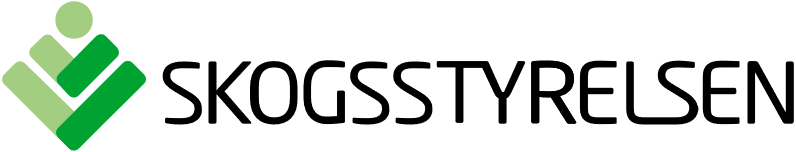 1(3)DatumDiarienrFöreningen Rädda Svartedalens VildmarkKåre Ström (ordf.)
Stig Johannesson (sekr.)